Приложение № 1к Информационной карте электронного аукционаТехническое заданиена Выполнение работ по текущему ремонту крыши торгового центра (установка стропил) по адресу ул. Старовская 12 п. Вольгинский Общие положенияНаименование объекта закупки: Выполнение работ по текущему ремонту крыши торгового центра (установка стропил) по адресу ул. Старовская 12 п. Вольгинский.Идентификационный код закупки: 20 33321021382332101001 0010001 4391 244. Способ определения подрядчика: электронный аукцион.Код по Общероссийскому классификатору продукции по видам экономической деятельности (ОКПД 2): 43.91.19.190 - Работы кровельные прочие, не включенные в другие группировки.Место выполнения работ: Владимирская область, Петушинский район, поселок Вольгинский, ул. Старовская 12.Начальная (максимальная) цена контракта: 83 516,00 (восемьдесят три тысячи пятьсот шестнадцать) рублей 00 коп.Цели и правовое основание для выполнения работЦелями данной закупки является восстановление исправности (работоспособности) конструкций крыши, а также поддержания эксплуатационных показателей торгового центра, в соответствии с муниципальной программой «Градостроительная деятельность на территории МО «Поселок Вольгинский» на 2019-2021 годы».Источником финансирования выполнения работ является бюджет муниципального образования «Поселок Вольгинский» Петушинского района Владимирской области. Оплата производится Заказчиком по безналичному расчету за фактически выполненные работы после предоставления счета (счета-фактуры), справки о стоимости выполненных работ, подписания Сторонами Акта о приемке выполненных работ по формам КС-2, КС-3, оформленных в соответствии с требованиями бухгалтерского учета, в течение 15 (Пятнадцати) рабочих дней. Заказчик в течение 10 (десяти) рабочих дней с момента получения указанных документов рассматривает их и направляет подрядчику подписанные со своей стороны по 1 (одному) экземпляру указанных документов или мотивированный отказ от приемки выполненных работ с перечнем необходимых к устранению недостатков и замечаний и сроков их устранения.Сроки выполнения работ:начало выполнения работ- с даты подписания Контракта,окончание выполнения работ – 12 мая 2020 года.Исходные данные для выполнения работПиломатериал должен быть изготовлен из древесины хвойных пород 1-3 сорта.Материал, который будет использован при выполнении работ, должен быть новым, высокого качества, не бывшем в употреблении, не восстановленным, без дефектов изготовления, не переделанными, не поврежденными, выпущенными к свободному обращению на территории Российской Федерации без каких-либо ограничений (залог, запрет, арест и т.п.). Материал должен быть без всякого рода повреждений и коррозии при транспортировке и погрузо-разгрузочных работах к конечному месту установки и эксплуатации.Требования к результатам работ и иные показатели, связанные с определением  соответствия выполняемых работ потребностям ЗаказчикаРаботы должны быть выполнены согласно ГОСТ, СНиП, СП, ВСН и иных нормативно-технических документов и других действующих законодательных норм, в том числе:ГОСТ 8486-86 Пиломатериалы хвойных пород. Технические условия;СП 48.13330.2011 «СНиП 12-01-2004. Организация строительства»;Строительные нормы и правила СНиП II-25-80 Деревянные конструкции.Подрядчик выполняет объем работ в строгом соответствии со сметным расчетом и настоящим техническим заданием.Подрядная организация, выполняющая работы должна обеспечивать объект всеми видами материально-технических ресурсов в соответствии с техническим заданием в установленные сроки.Подрядчик обеспечивает выполнение необходимых противопожарных мероприятий по технике безопасности и охране окружающей среды во время  производства работ.Подрядчик обязуется содержать рабочую площадку и прилегающие участки свободными от отходов, накапливаемых в результате выполнения работ, и обеспечивает их своевременную уборку. При организации ремонтных работ не допускается сброс строительного мусора с этажей здания.Вывозит с рабочей площадки мусор до подписания акта о приемке выполненных работ.Перечень работ, указанных в техническом задании, выполняется силами и средствами Подрядчика, из его материалов, с использованием его оборудования и инструмента, либо по согласованию с Заказчиком Подрядчик может привлекать соисполнителя.Подрядчик обязан заблаговременно до освидетельствования скрытых работ официально вызвать представителя Заказчика.Работы, которые подлежат оформлению актом на скрытые работы, производиться только в присутствии представителя Заказчика, который назначается главой администрации поселка Вольгинский отдельным распоряжением по контролю за качеством и полнотой выполнением работам согласно сметы. При этом подрядчик обязан запросить и получить данные по назначенным специалистам от администрации поселка для включения их фамилий по оценке работы в акт скрытых работ и другие сопровождающие документы. Время проведения освидетельствования Заказчиком скрытых работ с 08-00 до 17-00 с понедельника по пятницу. Суббота, воскресенье и праздничные дни освидетельствование скрытых работ Заказчиком не производится.Подрядчик обязан устранять (при наличии замечаний выявленных при выполнении работ по ремонту) все замечания отданных распоряжением представителей Заказчика, представленные в порядке, предусмотренном настоящим Контрактом, выданные в установленном законом порядке.Непредвиденные работы, без которых невозможно выполнить предусмотренный настоящим техническим заданием комплекс работ, Подрядчик выполняет без их предъявления к оплате.Ущерб, причиненный в процессе выполнения работ, объектам, расположенным в зоне производства работ, подрядчик устраняет собственными или привлеченными силами и за свой счет.Требования к составу и порядку ведения исполнительной документации в строительстве, включая требования, предъявляемые к журналам производства работ, актам освидетельствования работ должны соответствовать Приказу Ростехнадзора от 26.12.2006 N 1128 (ред. от 09.11.2017) «Об утверждении и введении в действие Требований к составу и порядку ведения исполнительной документации при строительстве, реконструкции, капитальном ремонте объектов капитального строительства и требований, предъявляемых к актам освидетельствования работ, конструкций, участков сетей инженерно-технического обеспечения». Сдача-приемка выполненных работ осуществляется путем подписания сторонами Актов о приемке выполненных работ по форме КС-2 и Справок о стоимости выполненных работ и затрат по форме КС-3 по факту выполнения всего объема работ по Контракту.Заказчик в течение 10 (десяти) рабочих дней с момента получения указанных документов рассматривает их и направляет подрядчику подписанные со своей стороны по 1 (одному) экземпляру указанных документов или мотивированный отказ от приемки выполненных работ с перечнем необходимых к устранению недостатков и замечаний и сроков их устранения.В случаях, когда работа выполнена Подрядчиком с отступлениями от условий заключаемого контракта, ухудшившими результат работы, или с иными недостатками, Заказчик вправе потребовать от Подрядчика безвозмездного устранения недостатков в разумный срок или Подрядчик вправе вместо устранения недостатков, за которые он отвечает, безвозмездно выполнить работу заново с возмещением Заказчику причиненных просрочкой исполнения убытков. При нанесении в процессе выполнения работ Подрядчиком ущерба действующим коммуникациям, имуществу Заказчика, он обязан за свой счет произвести восстановительные работы либо компенсировать причиненный ущерб.Подрядчик обязан за собственный счет устранить недостатки и замечания в указанный для устранения срок, а если такой срок не установлен, то в течение 10 (десяти) календарных дней с момента обнаружения соответствующих недостатков и замечаний.6.	Гарантия качества Работы, гарантийный срок и объем предоставления гарантии качества6.1.	Гарантийный срок работ составляет 5 (пять) лет со дня подписания Сторонами акта о приемке выполненных работ; объем предоставления гарантий качества работ - 100%.Качество работ должно соответствовать требованиям Технического задания на протяжении гарантийного срока.Заказчик вправе предъявлять требования, связанные с ненадлежащим качеством результата выполненных работ, в течение установленного гарантийного срока. Подрядчик обязуется за свой счет производить необходимый ремонт, в том числе замену товара, используемого в результате выполненных работ, устранение недостатков в соответствии с требованиями действующего законодательства.6.4.	Срок гарантийного обязательства продлевается на время устранения Подрядчиком недостатков выполненных работ.6.5.	Юридическую и материальную ответственность, оплату штрафов, наложенных на Заказчика надзорными организациями во время действия настоящего Контракта за несвоевременную и некачественную работу, несет Подрядчик.Обременение по возмещению материального ущерба третьим лицам вследствие порчи их имущества во время проведения работ, а также возмещение материального ущерба третьим лицам вследствие некачественно выполненных работ в течение времени гарантийного срока выполнения работ несет Подрядчик.Руководитель контрактной службы:Заместитель главы по основной деятельности _____________________ И.Г. КиселевФ.И.О. исполнителя _________________ Чванова Е.В.Приложение к Техническому заданиюСостав работ по текущему ремонту крыши торгового центра (установка стропил) по адресу ул. Старовская 12 п. ВольгинскийПриложение № 2к Информационной карте электронного аукционаОбоснование начальной (максимальной) цены контракта (далее по тексту – «НМЦК») на Выполнение работ по текущему ремонту крыши торгового центра (установка стропил) по адресу ул. Старовская 12 п. ВольгинскийРуководитель контрактной службы:Заместитель главы по основной деятельности _____________________ И.Г. КиселевФ.И.О. исполнителя __________________ Чванова Е.В.НаименованиеТехнические характеристикиУсиление стропилРазмер стоек под стропила 50х150  объемом 3 м3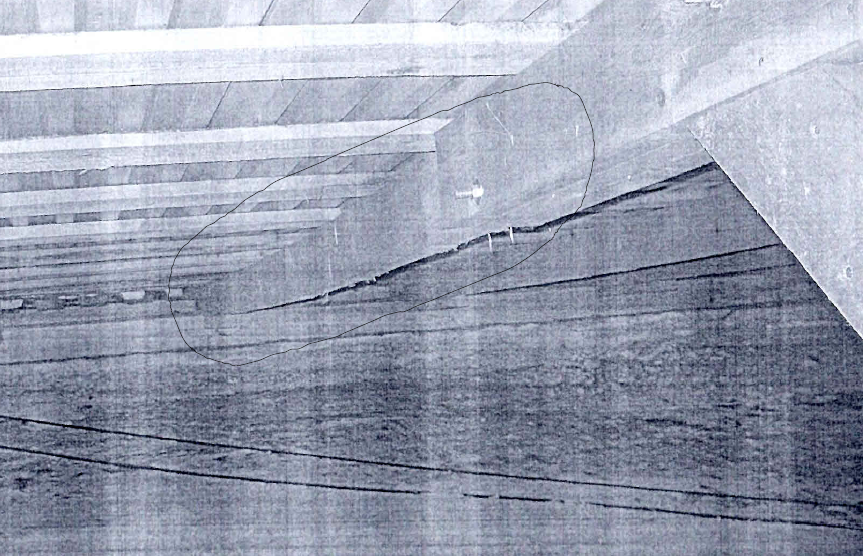 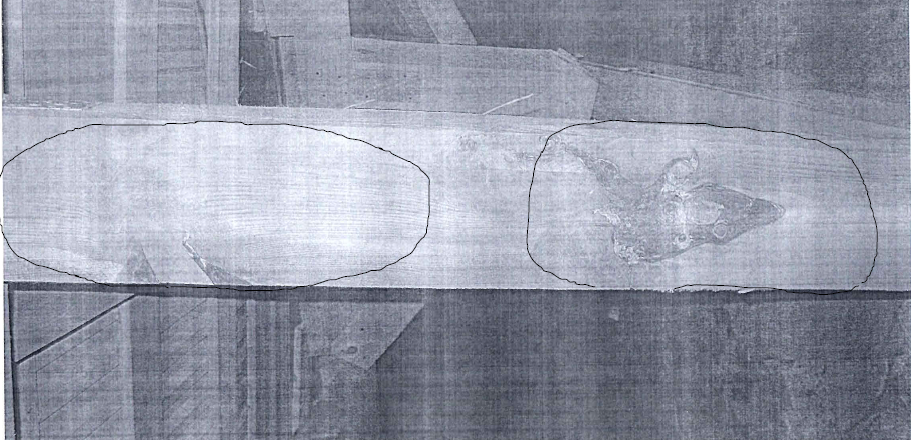 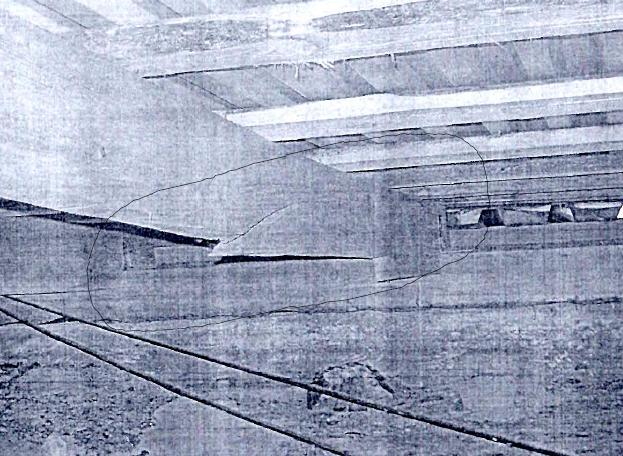 Основные характеристики объекта закупкиСогласно Информационной карте и приложений к Информационной картеИспользуемый метод определения НМЦК с обоснованием:Выбран проектно-сметный метод на основании п. 4  ч. 1 ст. 22 Федерального закона от 05.04.2013 № 44-ФЗ, в соответствии с приказом Минэкономразвития РФ от 02.10.2013 г. № 567.Расчет НМЦК83 516,00 (восемьдесят три тысячи пятьсот шестнадцать) рублей 00 коп.Дата подготовки обоснования НМЦК: 4 кв. 2019 годаДата подготовки обоснования НМЦК: 4 кв. 2019 года